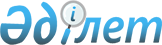 "2013-2015 жылдарға арналған аудандық бюджет туралы" 2012 жылғы 21 желтоқсандағы № 10-1 шешімге өзгерістер енгізу туралы
					
			Күшін жойған
			
			
		
					Шығыс Қазақстан облысы Зайсан аудандық мәслихатының 2013 жылғы 30 сәуірдегі № 13-3/1 шешімі. Шығыс Қазақстан облысының Әділет департаментінде 2013 жылғы 06 мамырда № 2943 болып тіркелді. Күші жойылды - Зайсан аудандық мәслихатының 2013 жылғы 25 желтоқсандағы № 21-11/1 шешімімен      Ескерту. Күші жойылды - Зайсан аудандық мәслихатының 25.12.2013 № 21-11/1 шешімімен.      РҚАО ескертпесі.

      Құжаттың мәтінінде түпнұсқаның пунктуациясы мен орфографиясы сақталған.      2008 жылғы 4 желтоқсандағы Қазақстан Республикасының Бюджет Кодексінің 109-бабына, «Қазақстан Республикасындағы жергілікті мемлекеттік басқару және өзін-өзі басқару туралы» 2001 жылғы 23 қаңтардағы Қазақстан Республикасының Заңының 6-бабының 1-тармағының 1) тармақшасына, Шығыс Қазақстан облыстық мәслихатының «2013-2015 жылдарға арналған облыстық бюджет туралы» 2012 жылғы 7 желтоқсандағы № 8/99-V шешімге өзгерістер енгізу туралы» 2013 жылғы 17 сәуірдегі № 11/119-V (нормативтік құқықтық актілерді мемлекеттік тіркеу Тізілімінде 2934 нөмірімен тіркелген) шешіміне сәйкес Зайсан аудандық мәслихаты ШЕШТІ:

      1. «2013-2015 жылдарға арналған аудандық бюджет туралы» 2012 жылғы 21 желтоқсандағы аудандық мәслихаттың № 10-1 шешіміне (нормативтік құқықтық актілерді мемлекеттік тіркеу Тізілімінде 2796 нөмірімен тіркелген, аудандық «Достық» газетінің 2013 жылғы 16 қаңтардағы № 5, 6 сандарында жарияланған) келесі өзгерістер енгізілсін:



      1-тармақ жаңа редакцияда жазылсын:

      «1. 2013-2015 жылдарға арналған аудандық бюджет тиісінше 1, 2 және 3-қосымшаларға сәйкес, соның ішінде 2013 жылға мынадай көлемдерде бекітілсін:

      1) кірістер – 4261830 мың теңге, соның ішінде:

      салықтық түсімдер - 561314 мың теңге;

      салықтық емес түсімдер - 15307 мың теңге;

      негізгі капиталды сатудан түсетін түсімдер – 8500 мың теңге;

      трансферттердің түсімдері – 3676709 мың теңге;

      2) шығындар – 4250088,2 мың теңге;

      3) таза бюджеттік кредиттеу – -91,7 мың теңге, соның ішінде:

      бюджеттік кредиттер – 2596,3 мың теңге;

      бюджеттік кредиттерді өтеу – 2688 мың теңге;

      4) қаржы активтерімен жасалатын операциялар бойынша сальдо – 31419 мың теңге, соның ішінде:

      қаржы активтерін сатып алу – 31419 мың теңге;

      мемлекеттің қаржы активтерін сатудан түсетін түсімдер – 0 мың теңге;

      5) бюджет тапшылығы (профициті) – -19585,5 мың теңге;

      6) бюджет тапшылығын қаржыландыру (профицитті пайдалану) – 19585,5 мың теңге;

      қарыздар түсімі – 2596 мың теңге;

      қарыздарды өтеу – 2688 мың теңге;

      бюджет қаражатының пайдаланатын қалдықтары – 19677,5 мың теңге.»;



      9-тармақ жаңа редакцияда жазылсын:

      «9. 2013 жылға арналған аудандық бюджетте 5-қосымшаға сәйкес облыстық бюджеттен 513615 мың теңге сомасында трансферттер көзделгені ескерілсін.»;



      11-тармақ жаңа редакцияда жазылсын:

      «11. 2013 жылға арналған аудандық бюджетте 6-қосымшаға сәйкес республикалық бюджеттен 1212325 мың теңге сомасында трансферттер көзделгені ескерілсін.»;



      аудандық мәслихаттың 2012 жылғы 21 желтоқсандағы № 10-1 шешімінің 1, 5, 6, 7-қосымшалары осы шешімнің 1, 2, 3, 4-қосымшаларына сәйкес жаңа редакцияда жазылсын.



      2. Осы шешім 2013 жылғы 1 қаңтардан бастап қолданысқа енгізіледі.      Сессия төрағасы                            Е. Келгенбаев      Аудандық мәслихат хатшысы                  Д. Ыдырышев

Зайсан аудандық мәслихатының

2013 жылғы 30 сәуірдегі

№ 13-3/1 шешіміне 1-қосымшаЗайсан аудандық мәслихатының

2012 жылғы 10 желтоқсандағы

№ 10-1 шешіміне 1-қосымша 2013 жылға арналған аудандық бюджет

Зайсан аудандық мәслихатының

2013 жылғы 30 сәуірдегі

№ 13-3/1 шешіміне 2-қосымшаЗайсан аудандық мәслихатының

2012 жылғы 21 желтоқсандағы

№ 10-1 шешіміне 5-қосымша 2013 жылға облыстық бюджеттен берілген трансферттер

Зайсан аудандық мәслихатының

2013 жылғы 30 сәуірдегі

№ 13-3/1 шешіміне 3-қосымшаЗайсан аудандық мәслихатының

2012 жылғы 21 желтоқсандағы

№ 10-1 шешіміне 6-қосымша 2013 жылға республикалық бюджеттен берілген трансферттер

Зайсан аудандық мәслихатының

2013 жылғы 30 сәуірдегі

№ 13-3/1 шешіміне 4-қосымшаЗайсан аудандық мәслихатының

2012 жылғы 21 желтоқсандағы

№ 10-1 шешіміне 7-қосымша 2013 жылға аудандық маңызы бар қала, ауылдық округтердің

бюджеттік бағдарламаларыкестенің жалғасы:
					© 2012. Қазақстан Республикасы Әділет министрлігінің «Қазақстан Республикасының Заңнама және құқықтық ақпарат институты» ШЖҚ РМК
				СанатыСанатыСанатыСанатыСома

(мың теңге)СыныбыСыныбыСыныбыСома

(мың теңге)Iшкi сыныбыIшкi сыныбыСома

(мың теңге)Кірістер атауларыСома

(мың теңге)I. Кірістер42618301Салықтық түсімдер56131401Табыс салығы2192122Жеке табыс салығы21921203Әлеуметтiк салық1686051Әлеуметтік салық16860504Меншiкке салынатын салықтар1551161Мүлiкке салынатын салықтар981463Жер салығы89204Көлiк құралдарына салынатын салық462505Бірыңғай жер салығы180005Тауарларға, жұмыстарға және қызметтер көрсетуге салынатын iшкi салықтар142972Акциздер27863Табиғи және басқа ресурстарды пайдаланғаны үшiн түсетiн түсiмдер49244Кәсiпкерлiк және кәсiби қызметтi жүргiзгенi үшiн алынатын алымдар62625Ойын бизнесіне салық32508Заңдық мәнді іс-әрекеттерді жасағаны және (немесе) оған уәкілеттігі бар мемлекеттік органдар немесе лауазымды адамдар құжаттар бергені үшін алынатын міндетті төлемдер40841Мемлекеттік баж40842Салықтық емес түсiмдер1530701Мемлекеттік меншіктен түсетін кірістер27755Мемлекет меншігіндегі мүлікті жалға беруден түсетін кірістер27717Мемлекеттік бюджеттен берілген кредиттер бойынша сыйақылар406Басқа да салықтық емес түсiмдер125321Басқа да салықтық емес түсiмдер125323Негізгі капиталды сатудан түсетін түсімдер850003Жердi және материалдық емес активтердi сату85001Жерді сату85004Трансферттердің түсімдері367670902Мемлекеттік басқарудың жоғары тұрған органдарынан түсетін трансферттер36767092Облыстық бюджеттен түсетін трансферттер3676709Функционалдық топФункционалдық топФункционалдық топФункционалдық топФункционалдық топСома

(мың теңге)Кіші функцияКіші функцияКіші функцияКіші функцияСома

(мың теңге)Бюджеттік бағдарлама әкiмшiсiБюджеттік бағдарлама әкiмшiсiБюджеттік бағдарлама әкiмшiсiСома

(мың теңге)БағдарламаБағдарламаСома

(мың теңге)АтауыСома

(мың теңге)II. Шығындар4250088,21Жалпы сипаттағы мемлекеттiк қызметтер 2746651Мемлекеттiк басқарудың жалпы функцияларын орындайтын өкiлдi, атқарушы және басқа органдар237568112Аудан (облыстық маңызы бар қала) мәслихатының аппараты13823001Аудан (облыстық маңызы бар қала) мәслихатының қызметін қамтамасыз ету жөніндегі қызметтер13484003Мемлекеттік органның күрделі шығыстары339122Аудан (облыстық маңызы бар қала) әкiмінің аппараты82088001Аудан (облыстық маңызы бар қала) әкімінің қызметін қамтамасыз ету жөніндегі қызметтер75147003Мемлекеттік органның күрделі шығыстары6941123Қаладағы аудан, аудандық маңызы бар қала, кент, ауыл (село), ауылдық (селолық) округ әкімінің аппараты141657001Қаладағы аудан, аудандық маңызы бар қаланың, кент, ауыл (село), ауылдық (селолық) округ әкімінің қызметін қамтамасыз ету жөніндегі қызметтер136451022Мемлекеттік органның күрделі шығыстары52062Қаржылық қызмет13438452Ауданның (облыстық маңызы бар қаланың) қаржы бөлімі13438001Ауданның (облыстық маңызы бар қаланың) бюджетін орындау және ауданның (облыстық маңызы бар қаланың) коммуналдық меншігін басқару саласындағы мемлекеттік саясатты іске асыру жөніндегі қызметтер11415003Салық салу мақсатында мүлікті бағалауды жүргізу921010Жекешелендіру, коммуналдық меншікті басқару, жекешелендіруден кейінгі қызмет және осыған байланысты дауларды реттеу 800018Мемлекеттік органның күрделі шығыстары3025Жоспарлау және статистикалық қызмет23659453Ауданның (облыстық маңызы бар қаланың) экономика және бюджеттік жоспарлау бөлімі23659001Экономикалық саясатты, мемлекеттік жоспарлау жүйесін қалыптастыру және дамыту және ауданды (облыстық маңызы бар қаланы) басқару саласындағы мемлекеттік саясатты іске асыру жөніндегі қызметтер18000004Мемлекеттік органның күрделі шығыстары56592Қорғаныс121551Әскери мұқтаждықтар10185122Аудан (облыстық маңызы бар қала) әкімінің аппараты10185005Жалпыға бірдей әскери міндетті атқару шеңберіндегі іс-шаралар101852Төтенше жағдайлар жөніндегі жұмыстарды ұйымдастыру1970122Аудан (облыстық маңызы бар қала) әкімінің аппараты1970006Аудан (облыстық маңызы бар қала) ауқымындағы төтенше жағдайлардың алдын алу және оларды жою1000007Аудандық (қалалық) ауқымдағы дала өрттерінің, сондай-ақ мемлекеттік өртке қарсы қызмет органдары құрылмаған елдi мекендерде өрттердің алдын алу және оларды сөндіру жөніндегі іс-шаралар9703Қоғамдық тәртіп, қауіпсіздік, құқық, сот, қылмыстық-атқару қызметі104489Қоғамдық тәртіп және қауіпсіздік саласындағы басқа да қызметтер10448458Ауданның (облыстық маңызы бар қаланың) тұрғын үй-коммуналдық шаруашылық, жолаушылар көлігі және автомобиль жолдары бөлімі10448021Елдi мекендерде жол жүрісі қауiпсiздiгін қамтамасыз ету104484Бiлiм беру18141511Мектепке дейiнгi тәрбие және оқыту111550464Ауданның (облыстық маңызы бар қаланың) білім бөлімі111550009Мектепке дейінгі тәрбие ұйымдарының қызметін қамтамасыз ету43528040Мектепке дейінгі білім беру ұйымдарында мемлекеттік білім беру тапсырысын іске асыруға680222Бастауыш, негізгі орта және жалпы орта білім беру1467739464Ауданның (облыстық маңызы бар қаланың) білім бөлімі1467739003Жалпы білім беру1407655006Балаларға қосымша білім беру600849Бiлiм беру саласындағы өзге де қызметтер234862464Ауданның (облыстық маңызы бар қаланың) білім бөлімі105646001Жергілікті деңгейде білім беру саласындағы мемлекеттік саясатты іске асыру жөніндегі қызметтер7571004Ауданның (облыстық маңызы бар қаланың) мемлекеттік білім беру мекемелерінде білім беру жүйесін ақпараттандыру350005Ауданның (облыстық маңызы бар қаланың) мемлекеттік білім беру мекемелер үшін оқулықтар мен оқу-әдiстемелiк кешендерді сатып алу және жеткізу16694015Жетім баланы (жетім балаларды) және ата-аналарының қамқорынсыз қалған баланы (балаларды) күтіп-ұстауға асыраушыларына ай сайынғы ақшалай қаражат төлемдері14973020Үйде оқытылатын мүгедек балаларды жабдықпен, бағдарламалық қамтыммен қамтамасыз ету 2400067Ведомстволық бағыныстағы мемлекеттік мекемелерінің және ұйымдарының күрделі шығыстары61844068Халықтың компьютерлік сауаттылығын арттыруды қамтамасыз ету1814467Ауданның (облыстық маңызы бар қаланың) құрылыс бөлімі129216037Білім беру объектілерін салу және реконструкциялау1292166Әлеуметтiк көмек және әлеуметтiк қамсыздандыру2330892Әлеуметтiк көмек207360451Ауданның (облыстық маңызы бар қаланың) жұмыспен қамту және әлеуметтік бағдарламалар бөлімі207360002Еңбекпен қамту бағдарламасы19883004Ауылдық жерлерде тұратын денсаулық сақтау, білім беру, әлеуметтік қамтамасыз ету, мәдениет, спорт және ветеринар мамандарына отын сатып алуға Қазақстан Республикасының заңнамасына сәйкес әлеуметтік көмек көрсету5940005Мемлекеттік атаулы әлеуметтік көмек 30200006Тұрғын үй көмегі2200007Жергілікті өкілетті органдардың шешімі бойынша мұқтаж азаматтардың жекелеген топтарына әлеуметтік көмек82542010Үйден тәрбиеленіп оқытылатын мүгедек балаларды материалдық қамтамасыз ету4549014Мұқтаж азаматтарға үйде әлеуметтiк көмек көрсету2689301618 жасқа дейінгі балаларға мемлекеттік жәрдемақылар32100017Мүгедектерді оңалту жеке бағдарламасына сәйкес, мұқтаж мүгедектерді міндетті гигиеналық құралдармен және ымдау тілі мамандарының қызмет көрсетуін, жеке көмекшілермен қамтамасыз ету 1989023Жұмыспен қамту орталықтарының қызметін қамтамасыз ету10649Әлеуметтiк көмек және әлеуметтiк қамтамасыз ету салаларындағы өзге де қызметтер25729451Ауданның (облыстық маңызы бар қаланың) жұмыспен қамту және әлеуметтік бағдарламалар бөлімі25729001Жергілікті деңгейде халық үшін әлеуметтік бағдарламаларды жұмыспен қамтуды қамтамасыз етуді іске асыру саласындағы мемлекеттік саясатты іске асыру жөніндегі қызметтер 20679011Жәрдемақыларды және басқа да әлеуметтік төлемдерді есептеу, төлеу мен жеткізу бойынша қызметтерге ақы төлеу2100021Мемлекеттік органның күрделі шығыстары29507Тұрғын үй-коммуналдық шаруашылық14094441Тұрғын үй шаруашылығы209591458Ауданның (облыстық маңызы бар қаланың) тұрғын үй-коммуналдық шаруашылық, жолаушылар көлігі және автомобиль жолдары бөлімі579003Мемлекеттік тұрғын үй қорының сақталуын ұйымдастыру579467Ауданның (облыстық маңызы бар қаланың) құрылыс бөлімі209012003Мемлекеттік коммуналдық тұрғын үй қорының тұрғын үйін жобалау, салу және (немесе) сатып алу 162744004Инженерлік коммуникациялық инфрақұрылымды жобалау, дамыту, жайластыру және (немесе) сатып алу 462682Коммуналдық шаруашылық1080709123Қаладағы аудан, аудандық маңызы бар қала, кент, ауыл (село), ауылдық (селолық) округ әкімінің аппараты7240014Елді мекендерді сумен жабдықтауды ұйымдастыру7240458Ауданның (облыстық маңызы бар қаланың) тұрғын үй-коммуналдық шаруашылық, жолаушылар көлігі және автомобиль жолдары бөлімі31761012Сумен жабдықтау және су бөлу жүйесінің қызмет етуі 31761467Ауданның (облыстық маңызы бар қаланың) құрылыс бөлімі1041708006Сумен жабдықтау және су бұру жүйесін дамыту 555556058Елді мекендердегі сумен жабдықтау және су бұру жүйелерін дамыту4861523Елді-мекендерді көркейту119144123Қаладағы аудан, аудандық маңызы бар қала, кент, ауыл (село), ауылдық (селолық) округ әкімінің аппараты119144008Елді мекендерде көшелерді жарықтандыру20632009Елді мекендердің санитариясын қамтамасыз ету11165010Жерлеу орындарын күтіп-ұстау және туысы жоқ адамдарды жерлеу200011Елді мекендерді абаттандыру мен көгалдандыру871478Мәдениет, спорт, туризм және ақпараттық кеңістiк219584,31Мәдениет саласындағы қызмет129337,3455Ауданның (облыстық маңызы бар қаланың) мәдениет және тілдерді дамыту бөлімі115768,3003Мәдени-демалыс жұмысын қолдау115768,3467Ауданның (облыстық маңызы бар қаланың) құрылыс бөлімі13569011Мәдениет объектілерін дамыту135692Спорт 33060465Ауданның (облыстық маңызы бар қаланың) дене шынықтыру және спорт бөлімі31310005Ұлттық және бұқаралық спорт түрлерін дамыту13695006Аудандық (облыстық маңызы бар қалалық) деңгейде спорттық жарыстар өткiзу3794007Әртүрлi спорт түрлерi бойынша аудан (облыстық маңызы бар қала) құрама командаларының мүшелерiн дайындау және олардың облыстық спорт жарыстарына қатысуы13821467Ауданның (облыстық маңызы бар қаланың) құрылыс бөлімі1750008Cпорт және туризм объектілерін дамыту 17503Ақпараттық кеңiстiк17380455Ауданның (облыстық маңызы бар қаланың) мәдениет және тілдерді дамыту бөлімі14013006Аудандық (қалалық) кiтапханалардың жұмыс iстеуi13713007Мемлекеттік тілді және Қазақстан халықтарының басқа да тілдерін дамыту300456Ауданның (облыстық маңызы бар қаланың) ішкі саясат бөлімі3367002Газеттер мен журналдар арқылы мемлекеттік ақпараттық саясат жүргізу жөніндегі қызметтер2867005Телерадио хабарларын тарату арқылы мемлекеттік ақпараттық саясатты жүргізу жөніндегі қызметтер5009Мәдениет, спорт, туризм және ақпараттық кеңістікті ұйымдастыру жөніндегі өзге де қызметтер39807455Ауданның (облыстық маңызы бар қаланың) мәдениет және тілдерді дамыту бөлімі13104001Жергілікті деңгейде тілдерді және мәдениетті дамыту саласындағы мемлекеттік саясатты іске асыру жөніндегі қызметтер6674010Мемлекеттік органның күрделі шығыстары130032Ведомстволық бағыныстағы мемлекеттік мекемелерінің және ұйымдарының күрделі шығыстары6300456Ауданның (облыстық маңызы бар қаланың) ішкі саясат бөлімі19139001Жергілікті деңгейде ақпарат, мемлекеттілікті нығайту және азаматтардың әлеуметтік сенімділігін қалыптастыру саласында мемлекеттік саясатты іске асыру жөніндегі қызметтер13481003Жастар саясаты саласында іс-шараларды іске асыру4820006Мемлекеттік органның күрделі шығыстары120032Ведомстволық бағыныстағы мемлекеттік мекемелерінің және ұйымдарының күрделі шығыстары718465Ауданның (облыстық маңызы бар қаланың) дене шынықтыру және спорт бөлімі7564001Жергілікті деңгейде дене шынықтыру және спорт саласындағы мемлекеттік саясатты іске асыру жөніндегі қызметтер7444004Мемлекеттік органның күрделі шығыстары12010Ауыл, су, орман, балық шаруашылығы, ерекше қорғалатын табиғи аумақтар, қоршаған ортаны және жануарлар дүниесін қорғау, жер қатынастары112665,21Ауыл шаруашылығы16055,2453Ауданның (облыстық маңызы бар қаланың) экономика және бюджеттік жоспарлау бөлімі2279,2099Мамандардың әлеуметтік көмек көрсетуі жөніндегі шараларды іске асыру2279,2474Ауданның (облыстық маңызы бар қаланың) ауыл шаруашылығы және ветеринария бөлімі13776001Жергілікті деңгейде ауыл шаруашылығы және ветеринария саласындағы мемлекеттік саясатты іске асыру жөніндегі қызметтер12466003Мемлекеттік органның күрделі шығыстары190007Қаңғыбас иттер мен мысықтарды аулауды және жоюды ұйымдастыру11206Жер қатынастары9136463Ауданның (облыстық маңызы бар қаланың) жер қатынастары бөлімі9136001Аудан (облыстық маңызы бар қала) аумағында жер қатынастарын реттеу саласындағы мемлекеттік саясатты іске асыру жөніндегі қызметтер9016007Мемлекеттік органның күрделі шығыстары1209Ауыл, су, орман, балық шаруашылығы және қоршаған ортаны қорғау мен жер қатынастары саласындағы өзге де қызметтер87474474Ауданның (облыстық маңызы бар қаланың) ауыл шаруашылығы және ветеринария бөлімі87474013Эпизоотияға қарсы іс-шаралар жүргізу8747411Өнеркәсіп, сәулет, қала құрылысы және құрылыс қызметі346482Сәулет, қала құрылысы және құрылыс қызметі34648467Ауданның (облыстық маңызы бар қаланың) құрылыс бөлімі9106001Жергілікті деңгейде құрылыс саласындағы мемлекеттік саясатты іске асыру жөніндегі қызметтер8986017Мемлекеттік органның күрделі шығыстары120468Ауданның (облыстық маңызы бар қаланың) сәулет және қала құрылысы бөлімі25542001Жергілікті деңгейде сәулет және қала құрылысы саласындағы мемлекеттік саясатты іске асыру жөніндегі қызметтер8422003Ауданның қала құрылысы даму аумағын және елді мекендердің бас жоспарлары схемаларын әзірлеу17000004Мемлекеттік органның күрделі шығыстары 12012Көлiк және коммуникация715651Автомобиль көлiгi59565123Қаладағы аудан, аудандық маңызы бар қала, кент, ауыл (село), ауылдық (селолық) округ әкімінің аппараты40365013Аудандық маңызы бар қалаларда, кенттерде, ауылдарда (селоларда), ауылдық (селолық) округтерде автомобиль жолдарының жұмыс істеуін қамтамасыз ету40365458Ауданның (облыстық маңызы бар қаланың) тұрғын үй-коммуналдық шаруашылық, жолаушылар көлігі және автомобиль жолдары бөлімі19200023Автомобиль жолдарының жұмыс істеуін қамтамасыз ету192009Көлік және коммуникациялар саласындағы өзге де қызметтер12000458Ауданның (облыстық маңызы бар қаланың) тұрғын үй-коммуналдық шаруашылық, жолаушылар көлігі және автомобиль жолдары бөлімі12000024Кентiшiлiк (қалаiшiлiк), қала маңындағы ауданiшiлiк қоғамдық жолаушылар тасымалдарын ұйымдастыру1200013Басқалар532783Кәсiпкерлiк қызметтi қолдау және бәсекелестікті қорғау9236469Ауданның (облыстық маңызы бар қаланың) кәсіпкерлік бөлімі9236001Жергілікті деңгейде кәсіпкерлік пен өнеркәсіпті дамыту саласындағы мемлекеттік саясатты іске асыру жөніндегі қызметтер7137003Кәсіпкерлік қызметті қолдау1739004Мемлекеттік органның күрделі шығыстары 3609Басқалар44042123Қаладағы аудан, аудандық маңызы бар қала, кент, ауыл (село), ауылдық (селолық) округ әкімінің аппараты16853040«Өңірлерді дамыту» Бағдарламасы шеңберінде өңірлерді экономикалық дамытуға жәрдемдесу бойынша шараларды іске асыру16853464Ауданның (облыстық маңызы бар қаланың) білім бөлімі1980041«Өңірлерді дамыту» Бағдарламасы шеңберінде өңірлерді экономикалық дамытуға жәрдемдесу бойынша шараларды іске асыру1980452Ауданның (облыстық маңызы бар қаланың) қаржы бөлімі11402012Ауданның (облыстық маңызы бар қаланың) жергілікті атқарушы органының резерві 11402458Ауданның (облыстық маңызы бар қаланың) тұрғын үй-коммуналдық шаруашылық, жолаушылар көлігі және автомобиль жолдары бөлімі13807001Жергілікті деңгейде тұрғын үй-коммуналдық шаруашылығы, жолаушылар көлігі және автомобиль жолдары саласындағы мемлекеттік саясатты іске асыру жөніндегі қызметтер13687013Мемлекеттік органның күрделі шығыстары 12014Борышқа қызмет көрсету41Борышқа қызмет көрсету4452Ауданның (облыстық маңызы бар қаланың) қаржы бөлімі4013Жергілікті атқарушы органдардың облыстық бюджеттен қарыздар бойынша сыйақылар мен өзге де төлемдерді төлеу бойынша борышына қызмет көрсету415Трансферттер4391,71Трансферттер4391,7452Ауданның (облыстық маңызы бар қаланың) қаржы бөлімі4391,7006Нысаналы пайдаланылмаған (толық пайдаланылмаған) трансферттерді қайтару2429,7024Мемлекеттік органдардың функцияларын мемлекеттік басқарудың төмен тұрған деңгейлерінен жоғарғы деңгейлерге беруге байланысты жоғары тұрған бюджеттерге берілетін ағымдағы нысаналы трансферттер1962III. Таза бюджеттік кредиттеу -91,7Бюджеттік кредиттер2596,310Ауыл, су, орман, балық шаруашылығы, ерекше қорғалатын табиғи аумақтар, қоршаған ортаны және жануарлар дүниесін қорғау, жер қатынастары2596,31Ауыл шаруашылығы2596,3453Ауданның (облыстық маңызы бар қаланың) экономика және бюджеттік жоспарлау бөлімі2596,3006Мамандарды әлеуметтік қолдау шараларын іске асыру үшін бюджеттік кредиттер2596,35Бюджеттік кредиттерді өтеу268801Бюджеттік кредиттерді өтеу26881Мемлекеттік бюджеттен берілген бюджеттік кредиттерді өтеу2688IV. Қаржы активтерімен жасалатын операциялар бойынша сальдо31419Қаржы активтерін сатып алу3141913Басқалар314199Басқалар31419123Қаладағы аудан, аудандық маңызы бар қала, кент, ауыл (село), ауылдық (селолық) округ әкімінің аппараты3200065Заңды тұлғалардың жарғылық капиталын қалыптастыру немесе ұлғайту3200458Ауданның (облыстық маңызы бар қаланың) тұрғын үй-коммуналдық шаруашылық, жолаушылар көлігі және автомобиль жолдары бөлімі28219065Заңды тұлғалардың жарғылық капиталын қалыптастыру немесе ұлғайту28219Мемлекеттің қаржы активтерін сатудан түсетін түсімдер0V. Бюджет тапшылығы (профицит) -19585,5VI. Бюджет тапшылығын қаржыландыру (профицитті пайдалану)19585,57Қарыздар түсімі259601Мемлекеттік ішкі қарыздар25962Қарыз алу келісім-шарттары259616Қарыздарды өтеу26881Қарыздарды өтеу2688452Ауданның (облыстық маңызы бар қаланың) қаржы бөлімі2688008Жергілікті атқарушы органның жоғары тұрған бюджет алдындағы борышын өтеу26888Бюджет қаражаттарының пайдаланылатын қалдықтары19677,501Бюджет қаражаты қалдықтары19677,51Бюджет қаражатының бос қалдықтары19677,5р/сАтауыШығыстар

сомасы

(мың теңге)1Азаматтардың кейбір санаттарына материалдық көмек көрсету (ҰОС қатысушыларға және мүгедектеріне, соғысқа қатысушыларға теңестірілген адамдарға, қаза тапқан әскери қызметшілердің отбасыларына)55922Қазақстан Республикасы алдында еңбек сіңірген зейнеткерлерге материалдық көмек көрсету483Аз қамтылған отбасыларының балаларын жоғары оқу орындарында оқыту (оқыту құны, стипендия, жатаханада тұруы)542004«Алтын Алқа», «Күміс Алқа» белгілерімен марапатталған немесе бұрын «Батыр Ана» атағын алған және 1, 2 дәрежелі «Ана даңқы» орденімен марапатталған көп балалы аналарға бір реттік көмек көрсету1027054 немесе одан көп бірге тұратын кәмелетке толмаған балалары бар көп балалы аналарға бір реттік материалдық көмек көрсету64306Халықтың компьютерлік сауаттылығын арттыруды қамтамасыз ету18147Жалпы білім беру мектептерінің типтік залдарын жарақтандыру 30338Зайсан қаласындағы Спамбетов көшесінде 60 пәтерлі коммуналдық № 2 тұрғын үй құрылысы1627449Айнабұлақ ауылының су құбыры желілерін және оларға құрылыстарды қайта құру2288910Дайыр ауылының су құбыры желілерін және оларға құрылыстарды қайта құру2803911Зайсан қаласындағы канализация жүйелері және тазалау құрылыстары5555612Зайсан қаласында 600 орындық интернатымен орта мектептің құрылысы5000013Зайсан қаласында 140 бала бақша құрылысы55000149 елді мекенде кентішілік газбен қамтамасыз ету тарату желілері құрылысы бойынша жобалық-сметалық құжаттама әзірлеу1000015Абаттандыру бойынша іс шаралар өткізу1800016Зайсан қаласының көшелерін орташа жөндеу30000Жиыны513615р/сАтауыШығыстар

сомасы

(мың теңге)1Эпизоотияға қарсы іс шараларды жүргізу874742Мамандарды әлеуметтік қолдау шараларын іске асыру22773Мектепке дейінгі білім беру ұйымдарында мемлекеттік білім беру тапсырысын іске асыру680224Негізгі орта және жалпы орта білім беретін мемлекеттік мекемелердегі физика, химия, биология кабинеттерін оқу жабдығымен жарақтандыру81945Үйде оқитын мүгедек балаларды құрал-жабдықпен, бағдарламалық қамтыммен қамтамасыз ету 24006Жетім баланы (жетім балаларды) және ата-аналарының қамқорынсыз қалған баланы (балаларды) күтіп-ұстауға асыраушыларына ай сайынғы ақшалай қаражат төлемдері149737Мектеп мұғалімдеріне және мектепке дейінгі білім беру ұйымдарының тәрбиешілеріне біліктілік санаты үшін үстемеақы мөлшерін ұлғайту299238Үш деңгейлі жүйе бойынша біліктілігін арттырудан өткен мұғалімдерге еңбекақыны көтеру62359Арнайы әлеуметтік қызметтер стандарттарын енгізу350210«Өңірлерді дамыту» Бағдарламасы шеңберінде өңірлерді экономикалық дамытуға жәрдемдесу бойынша шараларды іске асыру1883311Зайсан қаласындағы Спамбетов көшесінде 60 пәтерлі коммуналдық № 2 тұрғын үйдің инженерлік-коммуникациялық инфрақұрылымы мен абаттандыру3526812Зайсан қаласындағы канализация жүйелері және тазалау құрылыстары50000013Айнабұлақ ауылының су құбыры желілерін және оларға құрылыстарды қайта құру13877714Дайыр ауылының су құбыры желілерін және оларға құрылыстарды қайта құру296447Жиыны1212325мың теңгеҚала, ауыл округ әкімдерінің атауыҚаладағы аудан, аудандық маңызы бар қаланың, кенттің, ауылдың (селоның), ауылдық (селолық) округтің әкімі аппаратының қызметін қамтамасыз ету жөніндегі қызметтерМемлекеттік органның күрделі шығыстарыЕлді мекендерде көшелерді жарықтандыруЕлді мекендердің санитариясын қамтамасыз етуЖерлеу орындарын күтіп-ұстау және туысы жоқ адамдарды жерлеу001 000022000008 000009 000010 000Зайсан қала әкімі246704006133488800200Айнабұлақ әкімі123602401794300Біржан әкімі33276240604300Дайыр әкімі10570120914265Қарабұлақ әкімі110691201097300Қаратал әкімі12064120774300Кенсай әкімі11639120665300Сартерек әкімі9716120833300Шілікті әкімі11087120603300Барлығы13645152062063211165200мың теңгеҚала, ауыл округ әкімдерінің атауыЕлді мекендерді абаттандыру мен көгалдандыруАудандық маңызы бар қалаларда, кенттерде, ауылдарда (селоларда), ауылдық (селолық) округтерде автомобиль жолдарының жұмыс істеуіЕлді мекендерді сумен жабдықтауды ұйымдастыру«Өңірлерді дамыту» Бағдарламасы шеңберінде өңірлерді экономикалық дамытуға жәрдемдесу бойынша шараларды іске асыруЗаңды тұлғалардың жарғылық капиталын қалыптастыру немесе ұлғайту011 000013000014000040011065000Зайсан қала әкімі64892380003200Айнабұлақ әкімі10473006050Біржан әкімі12003001601Дайыр әкімі12302652280Қарабұлақ әкімі103593002105Қаратал әкімі2419300Кенсай әкімі3001968Сартерек әкімі60003007240719Шілікті әкімі3002130Барлығы87147403657240168533200